Explore More, Feel More: Panasonic kündigt auf der CES in Las Vegas neue OLED-Flaggschiffe an
Z95A und Z93A mit integriertem Fire TV überzeugen durch überragende Bild- und SoundqualitätPRESSEINFORMATION
Nr. 33/FY 2023, Januar 2024Diesen Pressetext und die Pressefotos (downloadfähig mit 300 dpi) finden Sie im Internet unter www.panasonic.com/de/presseRotkreuz, Januar 2024 – Panasonic kündigt auf der CES in Las Vegas zwei neue Spitzen-OLED-TV Serien für 2024 an: den Z95A (65" und 55") und den Z93A (77"). Dank integriertem Fire TV revolutionieren diese Fernseher die Art und Weise, wie die Zuschauer Inhalte entdecken und genießen können. Sie bieten einen individuellen Startbildschirm, der Streaming-Dienste, Apps, Live-Kanäle und personalisierte Empfehlungen zusammenführt.  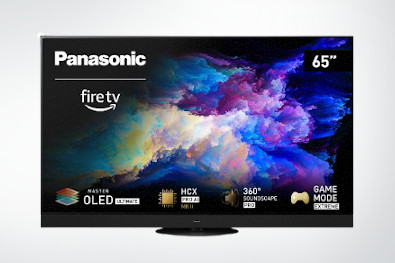 Der Z95A und der Z93A zeichnen sich durch eine überragende Bild- und Soundqualität aus - dank eines brandneuen Prozessors und einer optimierten Paneltechnologie. Dolby Vision IQTM Precision sorgt für eine überragende Bildperformance und verbesserte Helligkeit, während das von Technics sorgfältig abgestimmte 360-Soundscape-Pro mit starkem 3D-Surround-Sound beeindruckt.Wenn es um Gaming geht, sind Geschwindigkeit und Reaktionsschnelligkeit das A und O. Die neuen OLED-Fernseher von Panasonic gehören zu den ersten der Welt, die eine Bildwiederholfrequenz von 144 Hz für ein lebendiges Gameplay auf höchstem Niveau bieten.

Panasonic Fire TV: Explore More, Feel More.In einer Welt, die von einer Flut von Inhalten überschwemmt wird, zeichnen sich der Z95A und der Z93A durch ihre Fähigkeit aus, Inhalte von TV-Sendern und Streaming-Diensten zusammenzufassen. Dieser inhaltsorientierte Ansatz, der durch das integrierte Fire TV ermöglicht wird, bietet den Zuschauern ein optimiertes Erlebnis beim Entdecken und Konsumieren von Inhalten. 

„Bei einem so großen Angebot ist es eine echte Herausforderung, genau das zu finden, was man sehen möchte. Daher geht unser neuer Ansatz über die Bereitstellung von großartigem Bild und Ton hinaus. Es geht darum, die Suche nach Inhalten zu vereinfachen und sicherzustellen, dass sie nicht nur komfortabel ist, sondern auch Spaß macht“, sagt Akira Toyoshima, Präsident und CEO von Panasonic Entertainment & Communication Co, Ltd. 

Die Integration von Fire TV bietet ein deutlich verbessertes Benutzererlebnis und einen vereinfachten Zugang zu einer breiten Palette von Top-Streaming-Apps und -Diensten. Die neuen Panasonic OLED-Fernseher sind nicht nur perfekte Entertainment-Experten, sondern auch Hubs für das Smart Home Management. Sie sind vollständig kompatibel mit Alexa-fähigen Geräten und verfügen über ein Smart Home Dashboard, mit dem Nutzer ihr vernetztes Heim-Ökosystem nahtlos überwachen und steuern können. Darüber hinaus sind der Z95A und der Z93A mit Apple Home und AirPlay kompatibel, so dass Nutzer ihren TV mit Siri steuern und mühelos Filme, Musik, Spiele und Fotos direkt von ihrem iPhone, iPad oder Mac streamen können. 

Die erstmals auf einem Panasonic Smart TV verfügbare Fernfeld-Sprachsteuerung kann via Alexa ganz einfach Apps starten, Musik abspielen, nach Titeln suchen und das Smart Home und vieles mehr steuern - und das alles vom anderen Ende des Wohnzimmers aus, nur mit der Stimme und ohne Fernbedienung.  Dank Fire TV Ambient Experience verwandelt sich zudem der größte Bildschirm im Hause in ein wunderschönes, dynamisches Display. So wird der Fernseher zu einer heimischen Galerie, die persönliche Fotos wiedergibt und über anpassbare Alexa-Widgets Informationen wie Kalender und Termine auf einen Blick anzeigt.Panasonic hat viele der besten Funktionen seines proprietären Betriebssystems in die neuen OLED-TVs implementiert, wie z.B. den Penta Tuner für erweiterten Signalempfang. Neben Satelliten-, Kabel- und Antennenempfang unterstützt der Penta Tuner auch den Empfang über das Internet (IPTV) und das Heimnetzwerk (TV>IP). Das bedeutet, dass Fernseher unabhängig von einer Antennensteckdose aufgestellt und Programme in jedem Raum ohne zusätzlichen TV-Anschluss empfangen werden können. 
Die Fernbedienungen der neuen OLED-Modelle verfügen über die praktische „MyApp“-Taste, die so programmiert werden kann, dass sie direkt eine Lieblings-App, einen Sender oder sogar einen bevorzugten Sprachsteuerungsbefehl öffnet.Die HbbTV Operator App bietet darüber hinaus den Zugriff auf Live- und On-Demand-Inhalte, ohne dass Hardware oder Smartcards erforderlich sind. Die USB-Aufnahme und das Zurückspulen von Live-TV sorgen für bequemen Fernsehgenuss, während die automatische Tuner-Erkennung und die erweiterte Kanalsortierung eine einfache Einrichtung ermöglichen.
See It All. Feel It All. 
Die neuen Panasonic OLED-TVs Z95A und Z93A kombinieren einen brandneuen Chip, den HCX Pro AI Prozessor MK II, mit dem Master OLED Ultimate Panel (bzw. Master OLED Pro Cinema size1 für den Z93A). So ergibt sich ein ideales Zusammenspiel aus der technischen Präzision von Panasonic, hinter der japanisches Know-how und höchste Ingenieurskunst stehen, und der Farb-Expertise von Stefan Sonnenfeld. Sonnenfeld, Gründer und CEO von Company 3, arbeitet mit einigen der besten Filmemacher der Welt zusammen und gehört zu einer Handvoll führender Koloristen, die die Kraft der Farbabstimmung einsetzen, um Geschichten zu erzählen und Emotionen zu vermitteln. 

Stefan Sonnenfeld, der von NPR als „da Vinci des Kinos“ bezeichnet wird, hat seine Meisterschaft als Kolorist bei vielen der bekanntesten und beliebtesten Filme des letzten Jahrzehnts unter Beweis gestellt: „Top Gun: Maverick“, „A Star is Born“, „Wonder Woman“, „HBOs White Lotus“, „Star Wars: The Force Awakens“, „Jurassic World“, „300“ und viele mehr. Wie viele andere führende Koloristen, Studios und Postproduktionshäuser verwendet er Panasonic OLED-Bildschirme als großformatige Referenzmonitore in seinem täglichen Arbeitsablauf.Der Panasonic Z95A verwendet ein Master OLED Ultimate-Panelmodul2, das mit einem hochmodernen Micro Lens Array und einer von Panasonic-Ingenieuren entwickelten, mehrschichtigen Wärmemanagement ausgestattet ist. Dank der verbesserten Ansteuerungstechnologie und des Wärmemanagements bietet das Panel eine noch nie dagewesene Helligkeit.„Bei Panasonic haben wir uns schon immer für eine möglichst akkurate Bildqualität eingesetzt. Dies wird nicht nur durch technische Präzision erreicht, sondern auch durch die Zusammenarbeit mit den besten Koloristen Hollywoods. Und für ein maßgeschneidertes Fernseherlebnis haben wir KI integriert, um die Art der Inhalte zu erkennen und die Bild- und Toneinstellungen perfekt anzupassen“, sagt Akira Toyoshima, Präsident und CEO von Panasonic Entertainment & Communication Co, Ltd.Der neu entwickelte HCX Pro AI Prozessor MK II im Z95A und Z93A ist das Herzstück der ebenfalls neuen 4K Remaster Engine, die durch die Kombination von KI und mathematischen Modellen für gestochen scharfe, natürliche Bilder und eine überragende Rauschunterdrückung beim Streaming sorgt. Die Abstufung wurde ebenfalls verbessert, um Streifenbildung zu reduzieren.Beide TV-Modelle unterstützen auch Dolby Vision IQTM Precision Detail - ein Bildverbesserungssystem, das darauf abzielt, zusätzliche Details sichtbar zu machen. Diese Weiterentwicklung von Dolby Vision IQTM passt den Lichtpegel in jedem Bildschirmbereich an, um mehr Details hervorzuheben, ohne die Helligkeit bis zu einem Punkt zu erhöhen, an dem das Bild ausgewaschen erscheint. Diese Technologie arbeitet mit den integrierten Umgebungslichtsensoren des Fernsehers zusammen und passt das Bild auf dem Display gemäß der Umgebungshelligkeit entsprechend an, so dass möglichst jedes Detail zu sehen ist, selbst in den dunkelsten Szenen. Der neue HCX Pro AI-Prozessor MK II ermöglicht auch Dolby Vision®-Unterstützung mit bis zu 144 Hz.In Zusammenarbeit mit unseren Hollywood-Partnern haben die Technics-Ingenieure die neuen OLED-Displays sorgfältig abgestimmt, um sicherzustellen, dass die Inhalte so gesehen und gehört werden, wie sie von den Filmschaffenden beabsichtigt waren - mit 360-Soundscape-Pro tuned by Technics, mit multidirektionalen Lautsprechern und Dolby Atmos®-Unterstützung, die im Zusammenspiel einen fesselnden 3D-Surround-Sound liefern.

Level Up Your Game 
Der Z95A und der Z93A gehören zu den ersten OLED-Fernsehern der Welt, die eine Bildwiederholfrequenz von 144 Hz bieten - eine bahnbrechende Entwicklung für Gaming-Enthusiasten. Diese Funktion sorgt für eine unvergleichliche Reaktionsfähigkeit - ein großer Wettbewerbsvorteil für alle Gamer. Das Herzstück dieser Innovation ist der neue HCX Pro AI-Prozessor MK II, der für seine lebendige, nahtlose und kristallklare Bildwiedergabe bekannt ist. 

Dank dieses neuen Prozessors stellt Panasonic den verbesserten „Game Mode Extreme“ vor, der die Fernseher mit modernsten Gaming-Funktionen ausstattet und sie für die neuesten Konsolen und PCs fit macht. Die Integration von HDMI 2.1 High Frame Rate und VRR mit bis zu 144 Hz bedeutet mehr Bilder pro Sekunde, was zu einem schnelleren und flüssigeren Gameplay führt. Eine weitere wichtige Neuerung ist das verbesserte Dolby Vision Gaming, das jetzt auch mit Bildwiederholraten von bis zu 144 Hz kompatibel ist. Dieses Upgrade steht für ultimativen Kontrast und eine überragende Bildqualität in High Dynamic Range, die das Spielerlebnis noch weiter verbessert. Darüber hinaus zeichnen sich diese Fernseher durch eine extrem geringe Eingabeverzögerung aus - eine Funktion, die für rasante Spiele von entscheidender Bedeutung ist. Sie stellt sicher, dass jede Controller-Aktion sofort auf dem Bildschirm wiedergegeben wird, was den Gamern einen entscheidenden Wettbewerbsvorteil gegenüber den Gegnern verschaffen kann. Die neuen Panasonic OLED-Fernseher unterstützen auch den True Game Mode, eine Bildvoreinstellung, die speziell auf die Verbesserung der Farbgenauigkeit zugeschnitten ist, einschließlich optimaler Weißabgleichs- und Graustufeneinstellungen. Das Ergebnis ist ein Spielerlebnis, das sich eng an die Vision der Spieleentwickler anlehnt und die Spieler auf eine kinoreife und authentische visuelle Reise schickt.Zusätzlich zu den visuellen Verbesserungen verfügen diese Fernseher auch über spezielle Game Sound Modes für die Genres RPG (Role-Playing Games) und FPS (First-Person-Shooter). Der RPG-Modus erzeugt eine 3D-Klanglandschaft mit klaren Dialogen, die für eine fesselnde Erzählung und strategisches Gameplay unerlässlich sind. Der FPS-Modus hingegen ist so abgestimmt, dass er wichtige Geräusche wie Schritte hervorhebt und so taktische Vorteile in Shooter-Spielen bietet. Eine weitere wichtige Funktion ist die HDR-Bildanpassung mit Tone Mapping OFF. Sie ermöglicht die perfekte Anpassung von HDR-Spielen direkt an der Quelle und sorgt so für hohe Helligkeitswerte und detaillierte Sichtbarkeit, ohne die Highlights zu übertreiben. Alle Spieleinstellungen sind über das aktualisierte „Game Control Board“ auf dem Bildschirm schnell und leicht zugänglich. Für schnellen Zugriff kann dieses Dashboard auch auf der „MyApp“-Taste der Fernbedienung gespeichert werden. 

Weitere Informationen zu den neuen OLED-Flaggschiffen finden Sie auch hier:
https://www.youtube.com/watch?v=tP7H_PB5dKw

1 Nur Z93A2 Nur Z95A

Apple und AirPlay sind Marken von Apple Inc. und in den USA und anderen Ländern und Regionen eingetragen. Um AirPlay zu verwenden, wird die neueste Version von iOS, iPadOS oder macOS empfohlen.Dolby, Dolby Vision, Dolby Atmos und das Doppel-D-Symbol sind eingetragene Marken der Dolby Laboratories Licensing Corporation. Dolby Vision IQ ist ein Warenzeichen der Dolby Laboratories Licensing Corporation.


Über die Panasonic Group:Die 1918 gegründete Panasonic Group ist heute weltweit führend in der Entwicklung innovativer Technologien und Lösungen für eine Vielzahl von Anwendungen in den Bereichen Unterhaltungselektronik, Wohnungsbau, Automobil, Industrie, Kommunikation und Energie. Am 1. April 2022 wurde die Panasonic Group in ein operatives Unternehmenssystem umgewandelt, wobei die Panasonic Holdings Corporation als Holdinggesellschaft fungiert und acht Unternehmen unter ihrem Dach angesiedelt sind. Die Gruppe erzielte in dem am 31. März 2023 zu Ende gegangenen Geschäftsjahr einen konsolidierten Nettoumsatz von 59,4 Milliarden Euro (8.378,9 Billionen Yen).
Wenn Sie mehr über die Panasonic Group erfahren möchten, besuchen Sie bitte:https://holdings.panasonic/global/ 
Weitere Informationen:Panasonic Schweizeine Division der Panasonic Marketing Europe GmbHGrundstrasse 126343 RotkreuzAnsprechpartner für Presseanfragen:
Panasonic Pressebüro
E-Mail: panasonic-pr@jdb.de 